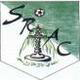 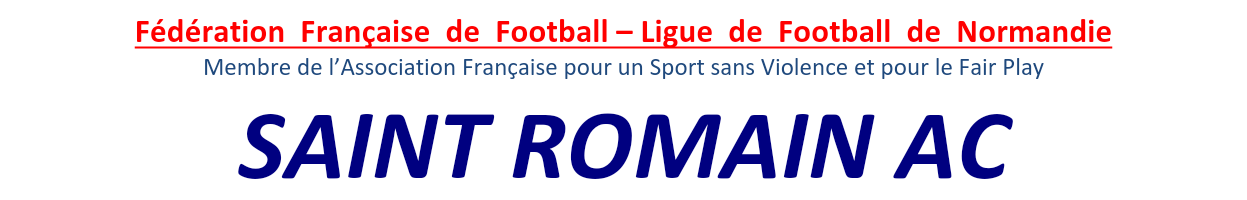 Aux Membres du comité de DirectionAux Educateurs , DirigeantsObjet : Procès verbalDate : lundi 23 juilletConseil d'administration tenu par Emmanuel Leroux en qualité de président du club.Début de la séance :19hA été convoqué l'ensemble des membres du CAAbsent excusé : J.EudierAdministrationManque toujours le paiement d'une dizaine de licence 2017/2018 (blocage des joueurs voulant changer de club)Les comptes sont corrects pour cette fin de saisonMr Madronnet T. est recondui en tant que salarié du club pour 2018/2019.Ce dernier bénéficiant d'une formation(permis bus)Un passage à 35h/semaine est éventuellement envisageable avec fiche de poste et planningPour les cotisations de la saison à venir , un pack Nike (survêtement..) est proposé lors de la licenceUne création de commission de discipline est prévu avec 2 membres du bureau (PA Tassel et P Lefrancois) , 2 techniciens à trouver ainsi que 2 autres personnes En attente d un éventuel mécénatCommande faite pour la saison 2018/2019L'achat d'un camescope est voté pour Mr Lechevallier (responsable communication)2) ManifestationsLe vide grenier du 14 juillet à été un succès avec un bénéfice pour le clubDates des manifestations à venir au prochain conseilL'idée d'un salon du livre est proposé par Me Leroy3) CompétitionsDes recrutements sont en voie d aboutir et la place d'un service civique est à venir4) Débat autour des projetsUne réunion de chantier est prévu le 24 juillet pour la mise en route du terrain synthétiqueUne liste de différents petit travaux a été donné à la mairieFin de la réunion 20h40